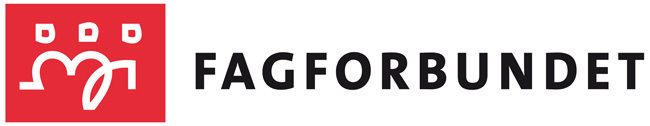 Velkommen til YKKO`s årlige juletrefest!Sted: Folkets hus Tid: søndag 12 januar 2020 kl.16.00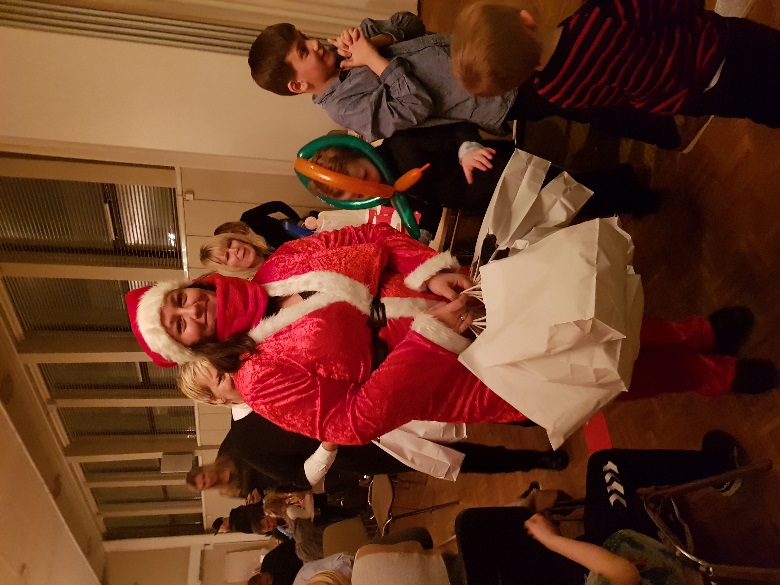 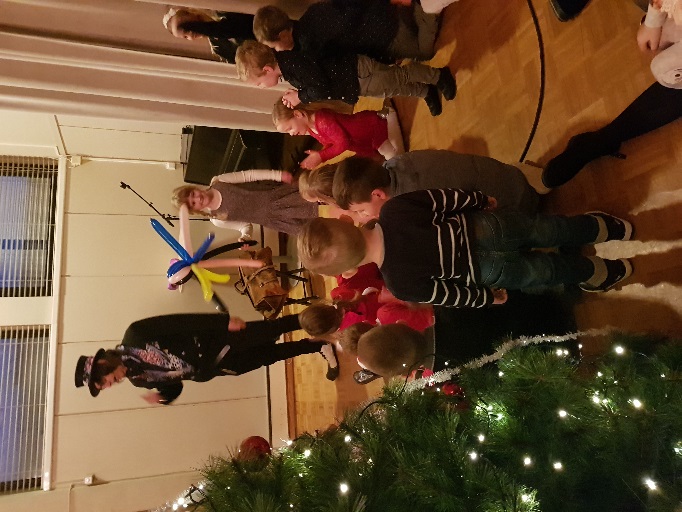 Vi har god gang rundt juletreet, julemusikk og noe å bite i.Kanskje kommer nissen?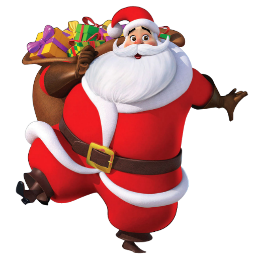 Det blir også spennende underholdning.Påmelding innen 5.januar 2020Send mail til: laila.ravndal@sandnes.kommune.noNB: Meld inn allergier ved påmelding.Åpent for alle medlemmer med familier.                      Vennlig hilsen Styret i seksjon Kirke, kultur og oppvekst i Fagforbundet Sandnes 